АДМИНИСТРАЦИЯ ВОРОБЬЕВСКОГО 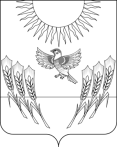 МУНИЦИПАЛЬНОГО РАЙОНА ВОРОНЕЖСКОЙ ОБЛАСТИП О С Т А Н О В Л Е Н И Еот 14 октября 2014 г. №    613	    	            с. ВоробьевкаОб утверждении примерного положения об оплате труда в организации дополнительного образования Воробьевского муниципального районаВ соответствии с Трудовым кодексом Российской Федерации, Решением Совета народных депутатов от 30.03.2009 г. № 10 «Об оплате труда работников муниципальных учреждений Воробьевского района», приказом департамента образования, науки и молодежной политики Воронежской области от 12.08.2014 г. № 887 «Об утверждении примерных положений об оплате труда в образовательных организациях, расположенных на территории Воронежской области и иных организаций, подведомственных департаменту образования, науки и молодежной политики Воронежской области», администрация Воробьевского муниципального района п о с т а н о в л я е т :1. Утвердить прилагаемое Примерное положение об оплате труда в организации дополнительного образования Воробьевского муниципального района.2. Руководителям организаций дополнительного образования Воробьевского муниципального района утвердить по согласованию с представительным органом работников положение об оплате труда в организации дополнительного образования с учетом примерного положения, утвержденного настоящим постановлением.3. Опубликовать настоящее постановление в муниципальном средстве массовой информации «Воробьевский муниципальный вестник».4. Действие настоящего постановления распространяется на правоотношения возникшие с 01 сентября 2014 года.5. Контроль за исполнением настоящего постановления возложить на заместителя главы администрации муниципального района С.А. Письяукова.Глава администрации  муниципального района        			    		       А.В. Пищугин УТВЕРЖДЕНО:постановлением администрации Воробьевского муниципального района от 14 октября 2014 г. № 615Примерное положение об оплате труда в организации дополнительного образования1. Общие положенияНастоящее Примерное положение об оплате труда в организации дополнительного образования (далее - Положение) разработано в соответствии с Трудовым кодексом Российской Федерации от 30 декабря . N 197-ФЗ, федеральным законом  «Об образовании в Российской Федерации» от 29 декабря . № 273 - ФЗ,  указами Президента Российской Федерации от 7 мая . № 597 «О мероприятиях по реализации государственной социальной политики» и от 1 июня . № 761 «О национальной стратегии действий в интересах детей на 2012 - 2017 годы» (далее - Указы) в части оплаты труда работников бюджетной сферы в 2013 году и  Программой поэтапного совершенствования системы оплаты труда в государственных (муниципальных) учреждениях на 2012 - 2018 годы, утвержденной распоряжением Правительства Российской Федерации от 26 ноября . N 2190-р, Положением о системе оплаты труда в образовательных организациях, расположенных на территории Воронежской области, утверждённым приказом департамента образования, науки и молодежной политики Воронежской области от 26.06.2013 №693 и другими нормативными правовыми актами, содержащими нормы трудового права.1.1. Положение определяет:-  порядок формирования и распределения фонда оплаты труда работников организации дополнительного образования за счет средств областного и муниципального бюджетов и иных источников, не запрещенных законодательством Российской Федерации;- размеры минимальных должностных окладов, ставок заработной платы по профессионально-квалификационным группам (далее - ПКГ) и квалификационным уровням;- подходы к осуществлению выплат компенсационного и стимулирующего характера в зависимости от качества оказываемых государственных (муниципальных) услуг (выполняемых работ) и эффективности деятельности работников по заданным критериям и показателям;- подходы к созданию прозрачного механизма оплаты труда работников организации дополнительного образования, в том числе руководителя, его заместителей и главного бухгалтера. 1.2. ПКГ и квалификационные уровни определяются следующим образом:- для работников образования - на основе приказа Министерства здравоохранения и социального развития РФ от 05.05.2008 № 216н «Об утверждении профессиональных квалификационных групп должностей работников образования»;- для медицинских работников - на основе приказа Министерства здравоохранения и социального развития РФ от 06.08.2007 № 526 «Об утверждении профессиональных квалификационных групп должностей медицинских работников»;- для работников культуры, искусства и кинематографии - на основе приказа Министерства здравоохранения и социального развития РФ от 31.08.2007 № 570 «Об утверждении профессиональных квалификационных групп должностей работников культуры, искусства и кинематографии»;- для работников, занимающих общеотраслевые должности руководителей, специалистов и служащих - на основе приказа Министерства здравоохранения и социального развития РФ от 28.05.2008 № 247н «Об утверждении профессиональных квалификационных групп общеотраслевых должностей руководителей, специалистов и служащих»;- для работников, осуществляющих профессиональную деятельность по профессиям рабочих - на основе приказа Министерства здравоохранения и социального развития РФ от 29.05.2008 № 248н «Об утверждении профессиональных квалификационных групп общеотраслевых профессий рабочих».1.3. Система оплаты труда работников организации дополнительного образования формируется с учетом:- создания условий для оплаты труда работников в зависимости от результатов и качества работы, а также их заинтересованности в эффективной деятельности структурных подразделений и организации в целом, в повышении качества оказываемых услуг;- достигнутого уровня оплаты труда;- обеспечения государственных гарантий по оплате труда;- фонда оплаты труда, сформированного на календарный год;- мнения профсоюзного комитета или иного представительного органа в соответствии с частью III статьи 135 и статьей 144 Трудового кодекса РФ;- порядка аттестации работников государственных и муниципальных учреждений, устанавливаемого в соответствии с законодательством Российской Федерации;- систем нормирования труда, определяемых работодателем  с учетом мнения представительного органа работников или устанавливаемых коллективным договором на основе типовых норм труда для однородных работ (межотраслевых, отраслевых и иных норм труда, включая нормы времени, нормы выработки, нормативы численности, типовые (рекомендуемые) штатные нормативы, нормы обслуживания и другие типовые нормы, утверждаемые в порядке, установленном законодательством Российской Федерации).- перечня видов выплат компенсационного характера (Приложение к Приказу Министерства здравоохранения и социального развития РФ от 29.12.2007 № 822);- перечня видов выплат стимулирующего характера (Приложение к Приказу Министерства здравоохранения и социального развития РФ от 29.12.2007 № 818);- рекомендаций Российской трехсторонней комиссии по регулированию социально-трудовых отношений.1.4. Оклад (должностной оклад), ставка заработной платы, базовый оклад (базовый должностной оклад) работника, полностью отработавшего за календарный месяц норму рабочего времени и выполнившего норму труда (трудовые обязанности), не может быть ниже минимального размера оплаты труда за месяц.1.5. Положение об оплате труда в организации дополнительного образования устанавливается в соответствии с коллективным договором, соглашениями, локальными нормативными актами, принимаемыми в соответствии с трудовым законодательством, иными нормативными правовыми актами Российской Федерации, содержащими нормы трудового права, настоящим Положением и уставом организации дополнительного образования.2. Основные понятияОклад по профессионально-квалификационным группам (ПКГ) – минимальная фиксированная величина, принимаемая для определения оклада (должностного оклада), ставки заработной платы работника.Заработная плата (оплата труда работника) - вознаграждение за труд в зависимости от квалификации работника, сложности, количества, качества и условий выполняемой работы, а также компенсационные выплаты (доплаты и надбавки компенсационного характера, в том числе за работу в условиях, отклоняющихся от нормальных, работу в особых климатических условиях и на территориях, подвергшихся радиоактивному загрязнению, и иные выплаты компенсационного характера), стимулирующие выплаты (доплаты и надбавки стимулирующего характера, премии и иные поощрительные выплаты) и выплаты социального характера.Оклад (должностной оклад) – фиксированный размер оплаты труда работника за исполнение трудовых (должностных) обязанностей определенной сложности за календарный месяц без учета компенсационных, стимулирующих и социальных выплат.Тарифная ставка (ставка заработной платы) – это фиксированный размер оплаты труда работника за выполнение нормы труда определенной сложности (квалификации) за единицу времени без учета компенсационных, стимулирующих и социальных выплат.Компенсационные выплаты – дополнительны выплаты работнику за работы: во вредных и (или) опасных и иных особых условиях труда; в условиях труда, отклоняющихся от нормальных, в том числе за работы, не входящие в круг основных должностных обязанностей.Выплаты компенсационного характера осуществляются из базовой части фонда оплаты труда в размерах не ниже установленных Трудовым кодексом Российской Федерации. Размеры компенсационных выплат устанавливаются с учетом мнения профсоюзного комитета и органа, осуществляющего общественно-государственное управление организацией дополнительного образования.Выплаты компенсационного характера устанавливаются в суммовом и (или) процентном отношении к должностному окладу, ставке заработной платы без учета повышающих коэффициентов. Применение выплаты компенсационного характера не образует новый оклад и не учитывается при начислении компенсационных и стимулирующих выплат.Стимулирующие выплаты – выплаты, предусмотренные работникам организации дополнительного образования, с целью повышения их заинтересованности в достижении качественных результатов труда.Стимулирующие выплаты осуществляются за счет средств фонда стимулирования труда организации дополнительного образования. 3. Формирование фонда оплаты труда.Формирование фонда оплаты труда организации осуществляется в пределах объема средств организации на текущий финансовый год, определенного в соответствии с региональным нормативом подушевого финансирования, с учетом особенностей образовательных программ, реализуемых организацией, а также эффективности их реализации, количества обучающихся и отражается в плане финансово-хозяйственной деятельности организации (для бюджетных и автономных организаций) или в бюджетной смете (для казенных организаций).4. Распределение фонда оплаты труда4.1. Фонд оплаты труда организации дополнительного образования состоит из базовой части (ФОТб) и стимулирующей части (ФОТст).ФОТдоо = ФОТб + ФОТст.Объем стимулирующей части определяется по формуле:ФОТст = ФОТдоо х S где:S – стимулирующая доля ФОТдоо.Рекомендуются следующие значения стимулирующей доли ФОТдоо:- на 1 сентября 2014 не менее 15%;- на 1 сентября 2015 не менее 25%.4.2. Базовая часть фонда оплаты труда обеспечивает гарантированную заработную плату руководителей (руководитель организации дополнительного образования, руководитель структурного подразделения, заместители руководителя и др.), педагогического (педагоги-психологи, психологи, педагоги дополнительного образования и др.), учебно-вспомогательного персонала (лаборанты, костюмеры, библиотекари и т.д.)  и младшего обслуживающего персонала (уборщики служебных помещений, дворники, водители, повара и др.) организации дополнительного образования и складывается из:ФОТб = ФОТауп + ФОТпп + ФОТувп +ФОТмоп, где:ФОТауп – фонд оплаты труда для административно-управленческого персонала;ФОТпп – фонд оплаты труда для педагогического персонала;ФОТувп – фонд оплаты труда для учебно-вспомогательного персонала;ФОТмоп – фонд оплаты труда для младшего обслуживающего персонала.4.3. Руководитель формирует и утверждает штатное расписание организации дополнительного образования в пределах фонда оплаты труда с учётом следующих условий:- доля фонда оплаты труда административно-управленческого персонала (руководитель, заместители руководителя и главный бухгалтер) не может превышать:- 13% на 1 сентября 2014 года;- 12% на 1 сентября 2015 года. При этом доля фонда стимулирующих выплат должна составлять не менее 30% от фонда оплаты труда административно-управленческого персонала.Доля фонда оплаты труда административно-управленческого персонала может быть увеличена не более чем на 2% при наличии как минимум одного из следующих условий:- наличие дополнительного финансирования из внебюджетных источников (кроме добровольных пожертвований и родительской платы), в том числе от приносящей доход деятельности;- организация дополнительного образования, имеет статус региональной или федеральной инновационной площадки (при условии увеличения доли фонда стимулирующих выплат);- образовательная организация в двухсменном или круглосуточном режиме.2). Доля фонда оплаты труда педагогического персонала в общем фонде оплаты труда должна быть:- на 1 сентября 2014 не менее 60%;- на 1 сентября 2015 не менее 60%.4.4. Оплата труда работников организации дополнительного образования производится на основании трудовых договоров между руководителем организации и работниками.5. Расчет заработной платы работников5.1. Месячная заработная плата работников организации дополнительного образования определяется по следующей формуле:, где: Зп – месячная заработная плата;Од – оклад (должностной оклад);К – компенсационные выплаты;С – стимулирующие выплаты;Всх – выплаты социального характера.Оклад (должностной оклад) рассчитывается по формуле: , где:Б – оклад по ПКГ (Приложение к примерному положению);Кс - коэффициент удорожания по местонахождению организации дополнительного образования (город - 1, село - 1,25);Кн – коэффициент постоянных повышающих надбавок к окладу (должностному окладу), ставке заработной платы в зависимости от специфики и особенностей труда (Таблица 1).При этом постоянно гарантированной величиной является оклад (должностной оклад), ставка заработной платы и коэффициент постоянных повышающих надбавок, остальные части заработной платы выплачиваются в соответствии с условиями труда, его количеством, качеством, а также в пределах утверждённого объёма фонда оплаты труда.Таблица 1 Рекомендуемые размеры постоянных повышающих надбавок к окладу (должностному окладу), ставке заработной платы5.2. При наличии нескольких оснований для установления постоянных повышающих надбавок расчет коэффициента постоянных повышающих надбавок к окладу производится по формуле:5.3. Повышения окладов (должностных окладов), ставок заработной платы по вышеуказанным основаниям образуют новые размеры окладов (должностных окладов), ставок заработной платы, применяемые при исчислении заработной платы с учетом объема работы (учебной нагрузки, педагогической работы и т.д.).5.4. Особенности расчета заработной платы педагогических работников в организации дополнительного образования.Размер месячного оклада (должностного оклада) педагогических работников определяется по следующей формуле: , где:Од – оклад (должностной оклад) педагогического работника;Б –  оклад по ПКГ (Приложение к примерному положению);Кс - коэффициент удорожания по местонахождению организации дополнительного образования (город - 1, село - 1,25);Кн – коэффициент постоянных повышающих надбавок к окладу (должностному окладу), ставке заработной платы в зависимости от специфики и особенностей труда (Таблица 1).Фн - фактическая педагогическая нагрузка в неделю;Нчс - норма часов педагогической работы в неделю за ставку заработной платы.В пределах фонда оплаты труда в организациях дополнительного образования педагогическим работникам могут быть установлены дополнительные коэффициенты.К - индивидуальный коэффициент  для организации дополнительного образования с учетом месячного ФОТ педагогов,  который рассчитывается по формуле , где: ФОТ – фонд оплаты труда педагогов, полученный при распределении фонда оплаты труда организации дополнительного образования;ФОТф – фонд оплаты труда педагогов, фактически сложившийся при расчете заработной платы педагогических работников.Индивидуальный коэффициент (К) не может быть менее 1, в случае если при расчете значение (К)  меньше 1, то применяется (К) = 1.6. Расчет заработной платы руководителей6.1. Заработная плата руководителя формируется из оклада (должностного оклада), стимулирующих выплат (в том числе единовременной материальной помощи при уходе в очередной отпуск) и рассчитывается по следующей формуле:Зпр = Одр+Ср+Мпр, где: Зпр – заработная плата руководителя;Одр – оклад (должностной оклад) руководителя;Ср – стимулирующие выплаты руководителя;Мпо  – материальная помощь при уходе в очередной отпуск.6.2. Оклад (должностной оклад) руководителя формируется на основе средней заработной платы работников, сложившейся в организации дополнительного образования за год, предшествующий расчётному, и надбавок:- за группу оплаты труда по объемным показателям;- по итогам аттестации руководящих работников;- за государственные награды, Почетные звания, ученую степень и ученое звание.Оклад (должностной оклад) руководителя рассчитывается по следующей формуле: , где:Одр - оклад руководителя;СЗпоо – средняя заработная плата работников, сложившаяся в организации дополнительного образования за год, предшествующий расчётному;Кгот – коэффициент за группу оплаты труда;Кзв – коэффициент за государственные награды, Почетные звания, ученую степень и ученое звание;Ккв – сумма повышающей надбавки по итогам аттестации, утверждаемой нормативно-правовым актом учредителя организации дополнительного образования.Средняя заработная плата по организации определяется путем деления среднегодового фонда оплаты труда (суммы окладов (должностных окладов), ставок заработной платы и выплат стимулирующего характера, без учета выплат компенсационного и социального характера, выходного пособия и окончательного расчета) работников организации за исключением  фонда оплаты труда административно-управленческого персонала (руководитель, заместители и гл. бухгалтер) на  фактическую  численность работников, за исключением штатной численности административно-управленческого персонала (руководитель, заместители и гл.бухгалтер).Для установления дифференциации в оплате труда руководителей выделяются четыре группы по оплате труда. Отнесение организации дополнительного образования к одной из 4-х групп по оплате труда руководителей осуществляется в зависимости от объемных показателей деятельности организации дополнительного образования, характеризующих масштаб руководства: численность работников, количество обучающихся (воспитанников), сменность работы, превышение плановой (проектной) наполняемости и другие показатели, значительно осложняющие работу по руководству организацией. Определение группы оплаты труда руководителя организации дополнительного образования утверждается нормативно-правовым актом учредителя. Группа по оплате труда руководителей определяется не чаще одного раза в год на основании соответствующих документов, подтверждающих наличие объемов показателей.Группа по оплате труда для вновь открываемых организаций дополнительного образования  устанавливается, исходя из плановых (проектных) показателей, но не более чем на 2 года.За руководителями организаций дополнительного образования, находящихся на капитальном ремонте, сохраняется группа по оплате труда руководителей, определенная до начала ремонта, но не более чем на один год.Рекомендуется следующий размер коэффициента за группу оплаты труда руководителей:1 группа – Кгот = 3,0;2 группа – Кгот = 2,5;3 группа – Кгот = 2,0;4 группа – Кгот = 1,5.Размер коэффициента за группу оплаты труда руководителя может быть уменьшен или увеличен в зависимости от объёма фонда оплаты труда административно-управленческого персонала, рассчитанного в соответствии с п 4.3. настоящего Положения. Размер должностного оклада руководителя вновь открываемых организаций дополнительного образования устанавливается учредителем сроком на 1 год.6.3. Фонд премирования руководителя состоит из 4 квартальных премий и 1 материальной помощи к очередному отпуску в размере оклада руководителя с установленными надбавками. Размер стимулирующих выплат руководителя организации дополнительного образования рассчитывается ежеквартально по следующей формуле:, где:Ср – размер стимулирующей выплаты руководителя организации дополнительного образования;ФОТстр(к) – плановый фонд стимулирования руководителя за квартал;Кстр – коэффициент стимулирования руководителя, который рассчитывается в зависимости от достижения организацией дополнительного образования  показателей качества предоставления услуг (выполнения работ), предусмотренных муниципальным заданием, и эффективности деятельности руководителя. Достижение указанных показателей фиксируется в единой системе рейтингования организаций дополнительного образования  по группам в зависимости от их типов. Диапазон Кстр устанавливается в пределах от 0 до 1.6.4. Размер должностного оклада и выплат стимулирующего характера, а также показатели качества выполнения работы и критерии их оценки определяются трудовым договором. 6.5. Должностные оклады заместителей руководителей организаций, главных бухгалтеров устанавливаются на 10-50% ниже средней заработной платы, сложившейся по организации за год, предшествующий расчётному с учётом коэффициента за группу оплаты труда по объемным показателям.Сумма повышающей надбавки утверждается приказом руководителя организации, но не более суммы повышающей надбавки руководителю.Выплаты компенсационного и стимулирующего характера осуществляются в пределах фонда оплаты труда административно-управленческого персонала. 6.6. Положением о внебюджетной деятельности руководителю могут быть предусмотрены дополнительные стимулирующие выплаты по согласованию с учредителем.7. Выплаты компенсационного характера7.1. Выплаты компенсационного характера осуществляются из базовой части фонда оплаты труда за работы во вредных и (или) опасных и иных особых условиях труда; в условиях труда, отклоняющихся от нормальных (при выполнении работ различной квалификации, совмещении профессий (должностей)).7.2. Выплаты компенсационного характера за работы во вредных и (или) опасных, и иных особых условиях труда, и в условиях труда, отклоняющихся от нормальных, осуществляются в размерах не ниже предусмотренных трудовым законодательством и иными нормативными правовыми актами, содержащими нормы трудового права.Работникам, занятым на работах во вредных и (или) опасных условиях труда, устанавливаются доплаты за работу с вредными и тяжелыми условиями работы – не менее 4 % от должностного оклада работника.Установление вышеуказанных доплат производится по результатам аттестации рабочих мест. Конкретный размер выплаты работникам определяется в зависимости от продолжительности их работы во вредных и (или) опасных условиях труда.7.3. Выплаты компенсационного характера за расширение зоны обслуживания, выполнение дополнительных работ, связанных с образовательным процессом и не входящих в круг основных обязанностей работника (в том числе участие общественной работе), устанавливаются  в пределах фонда оплаты труда.  7.4. Конкретные размеры компенсационных выплат устанавливаются работодателем в порядке, установленном статьей 372 Трудового Кодекса Российской Федерации для принятия локальных нормативных актов, либо коллективным договором, трудовым договором. Максимальным размером такие выплаты не ограничиваются, но минимальная сумма не ниже размеров, установленных трудовым законодательством и иными нормативными правовыми актами, содержащими нормы трудового права.8. Стимулирующие выплаты8.1. Выплаты (надбавки) стимулирующего характера производятся работникам организации дополнительного образования в зависимости от результатов и качества работы, а также их заинтересованности в эффективном функционировании структурных подразделений и организации в целом.Оценка результатов и качества работы может осуществляться на основе критериев и показателей по каждой категории работников, занятых в организации дополнительного образования, а  также с использованием единых механизмов, в том числе автоматизированных, которые обеспечат объективный и открытый характер оценки достижения установленных критериев и показателей. Критерии и показатели разрабатываются учредителем организации дополнительного образования  и могут быть дополнены на уровне самих организаций.Руководитель организации дополнительного образования обеспечивает заключение с работниками дополнительных соглашений к трудовым договорам, в которых должны быть зафиксированы критерии и показатели, характеризующие результаты и качество работы каждого работника, механизмы оценки их достижения, а также размеры премиальных выплат в зависимости от достижения критериев, показателей и условий их выплаты.Размер стимулирующих надбавок может устанавливаться как в абсолютном значении, так и в процентном отношении к окладу (должностному окладу), ставке заработной платы и максимальным значением не ограничен.Выплаты стимулирующего характера осуществляются в пределах выделенного фонда оплаты труда и средств из внебюджетных источников.Работникам, проработавшим неполный период, выплаты премии производятся с учётом фактически отработанного времени.8.2. Премии не выплачиваются или выплачиваются частично при следующих нарушениях:- при недостижении критериев и показателей, характеризующих результаты и качество труда;- при невыполнении или несвоевременном выполнении приказов и распоряжений, других локальных нормативных актов;- при обоснованных жалобах участников образовательного процесса на  нарушение работником норм педагогической этики, правил поведения и работы с обучающимися, а также на низкое качество обучения, подтверждённые результатами проведённого служебного расследования (проверки);- при отказе от участия в мероприятиях, проводимых в соответствии с планом работы организации; - при нарушении правил ведения документации.8.3. Руководитель организации дополнительного образования, учитывая мнение профсоюзной организации, представляет в орган общественно-государственного управления организации, наделенный соответствующими полномочиями, аналитическую информацию о достижении критериев и показателей деятельности работников, являющуюся основанием для их стимулирования.Порядок рассмотрения органом общественно-государственного управления  организации дополнительного образования, наделенным соответствующими полномочиями, вопроса о стимулировании работников устанавливается соответствующим положением. 9. Выплаты социального характера9.1. Выплаты социального характера направлены на социальную поддержку работников и не связаны с выполнением ими трудовых функций. Они имеют форму материальной помощи и единовременной выплаты. Выплаты социального характера осуществляются в пределах выделенного фонда оплаты труда (при наличии экономии)  и внебюджетных источников.9.2. Выплата материальной помощи сотрудникам производится по заявлениям сотрудников к отпуску и по семейным обстоятельствам (смерти близких родственников, в случае длительной болезни и т.д.).9.3. Единовременная выплата работнику производится:- при увольнении по собственному желанию, в связи с выходом на пенсию по возрасту;- в связи с юбилейными датами (50,55,60 лет).Порядок назначения и размеры единовременного денежного вознаграждения при выходе на пенсию педагогических работников устанавливается Положением о назначении единовременного денежного вознаграждения при выходе на пенсию педагогических работников с учетом мнения профсоюзного комитета и органа общественно-государственного управления организации, наделенного соответствующими полномочиями.10. Другие вопросы оплаты труда работниковВ организации дополнительного образования предусматриваются должности административно-управленческого, педагогического и младшего обслуживающего персонала.Штатное расписание по видам персонала составляется по всем структурным подразделениям учреждения в соответствии с уставом.Численный состав работников организации должен быть достаточным для гарантированного выполнения его функций, задач и объемов работ, установленных учредителем.Заработная плата педагогических работников, осуществляющих образовательный процесс, устанавливается исходя из тарифицируемой педагогической нагрузки.В случае, если педагогическим работникам с их согласия установлены часы преподавательской (учебной) работы менее нормы, определенной приказом Министерства образования и науки Российской Федерации от 24 декабря 2010 г. № 2075 «О продолжительности рабочего времени (норме часов педагогической работы за ставку заработной платы) педагогических работников», оплата его труда осуществляется пропорционально отработанному времени с учетом часов преподавательской (учебной) работы, а также другой педагогической работы, предусмотренной должностными обязанностями и режимом рабочего времени. Руководитель в пределах фонда оплаты труда  в соответствии со статьёй 59 ТК РФ имеет право заключать срочные трудовые договоры для:выполнения временных (до двух месяцев) работ;выполнения сезонных работ, когда в силу природных условий работа может производиться только в течение определенного периода (сезона);для проведения работ, выходящих за рамки обычной деятельности работодателя (реконструкция, монтажные, пусконаладочные и другие работы), а также работ, связанных с заведомо временным (до одного года) расширением производства или объема оказываемых услуг.Положением об оплате труда работников  может быть предусмотрено установление персонального повышающего коэффициента.Персональный повышающий коэффициент к окладам (должностным окладам), ставкам устанавливается работнику с учетом уровня его профессиональной подготовки, сложности, важности выполняемой работы, степени самостоятельности и ответственности при выполнении поставленных задач и других факторов. Значение коэффициента не должно превышать 3.Персональный повышающий коэффициент к окладу (должностному окладу), ставке заработной платы может быть установлен на определенный период времени. Решение об установлении повышающего коэффициента к окладу (должностному окладу), ставке и его размере принимается руководителем с учетом мнения профсоюзного комитета и органа самоуправления, наделенного соответствующими полномочиями, в отношении конкретного работника в пределах фонда оплаты труда. Руководителю общеобразовательной организации персональный повышающий коэффициент устанавливается учредителем организации.Применение повышающего коэффициента не образует новый оклад и не учитывается при начислении компенсационных и стимулирующих выплат. Размер выплат по повышающему коэффициенту к окладу (должностному окладу), ставке определяется путем умножения размера оклада (должностного оклада), ставки заработной платы на повышающий коэффициент.Приложение к примерному положению об оплате труда в организации дополнительного образования Воробьевского муниципального района.Рекомендуемые минимальные оклады по профессионально-квалификационным группам (ПКГ) должностей работников организаций дополнительного образования с 01.09.2014 год.1. Профессиональная квалификационная группа должностей рабочих первого уровня (№ 248н)2. Профессиональная квалификационная группа должностей рабочих второго уровня (№ 248н)3. Профессиональная квалификационная группа должностей служащих первого уровня (№ 247н)4. Профессиональная квалификационная группа должностей служащих второго уровня (№ 247н)5. Профессиональная квалификационная группа должностей служащих третьего уровня (№ 247н)7. Профессиональная квалификационная группа должностей работников учебно-вспомогательного персонала первого уровня (№ 216н)8. Профессиональная квалификационная группа должностей работников учебно-вспомогательного персонала второго уровня (№ 216н)10. Профессиональная квалификационная группа должностей педагогических работников (№ 216н)14.  Профессиональная квалификационная группа «средний медицинский и фармацевтический персонал» (№ 526)16. Профессиональные квалификационные группы должностей работников культуры, искусства и кинематографии (№570)№ п/пКатегории работников и основания установления надбавокРазмер КнПримечания1.Всем работникам при наличии квалификационной категорииКоэффициент за квалификационную категорию сохраняется до конца месяца, в котором закончился срок действия квалификационной категории.Коэффициент за квалификационную категорию сохраняется на год в следующих случаях:- длительный отпуск до года;- заграничная командировка;- длительное лечение (более 6 месяцев);- в течение года до ухода работника на пенсию по возрасту.После окончания отпуска по уходу за ребенком до трех лет коэффициент квалификационной категории сохраняется на период до двух лет, с момента выхода из отпуска по уходу за ребенком.1.1.- высшая квалификационная категория1.4Коэффициент за квалификационную категорию сохраняется до конца месяца, в котором закончился срок действия квалификационной категории.Коэффициент за квалификационную категорию сохраняется на год в следующих случаях:- длительный отпуск до года;- заграничная командировка;- длительное лечение (более 6 месяцев);- в течение года до ухода работника на пенсию по возрасту.После окончания отпуска по уходу за ребенком до трех лет коэффициент квалификационной категории сохраняется на период до двух лет, с момента выхода из отпуска по уходу за ребенком.1.2.- первая квалификационная категория1.2Коэффициент за квалификационную категорию сохраняется до конца месяца, в котором закончился срок действия квалификационной категории.Коэффициент за квалификационную категорию сохраняется на год в следующих случаях:- длительный отпуск до года;- заграничная командировка;- длительное лечение (более 6 месяцев);- в течение года до ухода работника на пенсию по возрасту.После окончания отпуска по уходу за ребенком до трех лет коэффициент квалификационной категории сохраняется на период до двух лет, с момента выхода из отпуска по уходу за ребенком.1.3.- вторая квалификационная категория1.1Коэффициент за квалификационную категорию сохраняется до конца месяца, в котором закончился срок действия квалификационной категории.Коэффициент за квалификационную категорию сохраняется на год в следующих случаях:- длительный отпуск до года;- заграничная командировка;- длительное лечение (более 6 месяцев);- в течение года до ухода работника на пенсию по возрасту.После окончания отпуска по уходу за ребенком до трех лет коэффициент квалификационной категории сохраняется на период до двух лет, с момента выхода из отпуска по уходу за ребенком.2.Работникам за стаж непрерывной работы (выслугу лет). При стаже: Выплата за стаж непрерывной работы может осуществляться работникам, для которых данная образовательная организация является местом основной работы. В стаж непрерывной работы включается:- время работы в данной организации;- время военной службы граждан, если в течение трех месяцев после увольнения с этой службы они поступили на работу в ту же организацию;- время отпуска по уходу за ребенком до достижения им возраста трех лет работникам, состоящим в трудовых отношениях с организацией;- для педагогических работников в непрерывный трудовой стаж  входит стаж педагогической работы в образовательных организациях.2.1.- от 3 до 5 лет1,02Выплата за стаж непрерывной работы может осуществляться работникам, для которых данная образовательная организация является местом основной работы. В стаж непрерывной работы включается:- время работы в данной организации;- время военной службы граждан, если в течение трех месяцев после увольнения с этой службы они поступили на работу в ту же организацию;- время отпуска по уходу за ребенком до достижения им возраста трех лет работникам, состоящим в трудовых отношениях с организацией;- для педагогических работников в непрерывный трудовой стаж  входит стаж педагогической работы в образовательных организациях.2.2.- от 5 до 10 лет1,03Выплата за стаж непрерывной работы может осуществляться работникам, для которых данная образовательная организация является местом основной работы. В стаж непрерывной работы включается:- время работы в данной организации;- время военной службы граждан, если в течение трех месяцев после увольнения с этой службы они поступили на работу в ту же организацию;- время отпуска по уходу за ребенком до достижения им возраста трех лет работникам, состоящим в трудовых отношениях с организацией;- для педагогических работников в непрерывный трудовой стаж  входит стаж педагогической работы в образовательных организациях.2.3.- от 10 до 15 лет1,05Выплата за стаж непрерывной работы может осуществляться работникам, для которых данная образовательная организация является местом основной работы. В стаж непрерывной работы включается:- время работы в данной организации;- время военной службы граждан, если в течение трех месяцев после увольнения с этой службы они поступили на работу в ту же организацию;- время отпуска по уходу за ребенком до достижения им возраста трех лет работникам, состоящим в трудовых отношениях с организацией;- для педагогических работников в непрерывный трудовой стаж  входит стаж педагогической работы в образовательных организациях.2.4.- свыше 15 лет1,07Выплата за стаж непрерывной работы может осуществляться работникам, для которых данная образовательная организация является местом основной работы. В стаж непрерывной работы включается:- время работы в данной организации;- время военной службы граждан, если в течение трех месяцев после увольнения с этой службы они поступили на работу в ту же организацию;- время отпуска по уходу за ребенком до достижения им возраста трех лет работникам, состоящим в трудовых отношениях с организацией;- для педагогических работников в непрерывный трудовой стаж  входит стаж педагогической работы в образовательных организациях.3.Руководящим работникам, специалистам, служащим за наличие государственных наград, Почетного звания, ученой степени и ученого звания:3.1.- при наличии ученой степени доктора наук по профилю образовательной организации или педагогической деятельности (преподаваемых дисциплин);1.23.2.- при наличии ученой степени кандидата наук по профилю образовательной организации или педагогической деятельности (преподаваемых дисциплин);1.13.3.- при наличии почетных званий  и наград Российской Федерации, СССР («Народный…», «Заслуженный …»);1.23.4.- при наличии ведомственных наград и почетных званий.1.14.Молодым специалистам (в возрасте до 30 лет), заключившим трудовой договор в первые пять лет после окончания профессиональных образовательных организаций либо образовательных организаций высшего образования по профилю деятельности:Выплаты молодым специалистам устанавливаются на период первых пяти лет профессиональной деятельности в организациях дополнительного образования со дня заключения трудового договора.Молодым специалистам, совмещавшим обучение в учебном заведении с работой в организации дополнительного образования (при наличии соответствующих записей в трудовой книжке) и продолжившим работу в организации дополнительного образования в качестве специалистов, выплаты устанавливаются на пять лет с даты окончания профессиональной образовательной организаций либо образовательной организации высшего образования.4.1.- с организацией дополнительного образования, расположенной в городской местности или  в поселке городского типа;1.2Выплаты молодым специалистам устанавливаются на период первых пяти лет профессиональной деятельности в организациях дополнительного образования со дня заключения трудового договора.Молодым специалистам, совмещавшим обучение в учебном заведении с работой в организации дополнительного образования (при наличии соответствующих записей в трудовой книжке) и продолжившим работу в организации дополнительного образования в качестве специалистов, выплаты устанавливаются на пять лет с даты окончания профессиональной образовательной организаций либо образовательной организации высшего образования.4.2.- с организацией дополнительного образования, расположенной в городской местности или  в поселке городского типа, при наличии диплома с отличием;1.25Выплаты молодым специалистам устанавливаются на период первых пяти лет профессиональной деятельности в организациях дополнительного образования со дня заключения трудового договора.Молодым специалистам, совмещавшим обучение в учебном заведении с работой в организации дополнительного образования (при наличии соответствующих записей в трудовой книжке) и продолжившим работу в организации дополнительного образования в качестве специалистов, выплаты устанавливаются на пять лет с даты окончания профессиональной образовательной организаций либо образовательной организации высшего образования.4.3.- с организацией дополнительного образования, расположенной в сельской местности;1.25Выплаты молодым специалистам устанавливаются на период первых пяти лет профессиональной деятельности в организациях дополнительного образования со дня заключения трудового договора.Молодым специалистам, совмещавшим обучение в учебном заведении с работой в организации дополнительного образования (при наличии соответствующих записей в трудовой книжке) и продолжившим работу в организации дополнительного образования в качестве специалистов, выплаты устанавливаются на пять лет с даты окончания профессиональной образовательной организаций либо образовательной организации высшего образования.4.4.- с организацией дополнительного образования, расположенной в сельской местности, при наличии диплома с отличием.1.3Выплаты молодым специалистам устанавливаются на период первых пяти лет профессиональной деятельности в организациях дополнительного образования со дня заключения трудового договора.Молодым специалистам, совмещавшим обучение в учебном заведении с работой в организации дополнительного образования (при наличии соответствующих записей в трудовой книжке) и продолжившим работу в организации дополнительного образования в качестве специалистов, выплаты устанавливаются на пять лет с даты окончания профессиональной образовательной организаций либо образовательной организации высшего образования.Квалификационные уровниДолжности, отнесенные к квалификационным уровнямРекомендуемый минимальный окладКвалификационные уровниДолжности, отнесенные к квалификационным уровнямРекомендуемый минимальный оклад1 квалификационный уровеньНаименования профессий рабочих, по которым   предусмотрено присвоение 1, 2 и 3 квалификационных разрядов в соответствии с Единым тарифно-квалификационным справочником работ и профессий рабочих: гардеробщик; грузчик; дворник; дезинфектор; истопник; кладовщик; конюх; садовник; сторож (охранник); вахтер; уборщик производственных и служебных помещений; подсобный рабочий; киномеханик; машинист по стирке и ремонту спецодежды; слесарь-сантехник; плотник (столяр); кастелянша; оператор заправочной станции5 554Квалификационные уровниДолжности, отнесенные к квалификационным уровнямРекомендуемый минимальный окладКвалификационные уровниДолжности, отнесенные к квалификационным уровнямРекомендуемый минимальный оклад1 квалификационный уровеньНаименования профессий рабочих, по которым предусмотрено присвоение 4 и 5 квалификационных разрядов в соответствии с Единым тарифно-квалификационным справочником работ и профессий рабочих: водитель автомобиля; оператор электронно-вычислительных и вычислительных  машин; электромонтер по ремонту и обслуживанию электрооборудования; повар; рабочий по комплексному обслуживанию и ремонту зданий56102 квалификационный уровеньНаименования профессий рабочих, по которым предусмотрено присвоение 6 и 7 квалификационных разрядов в соответствии с Единым тарифно-квалификационным справочником работ и профессий рабочих56703 квалификационный уровеньНаименования профессий рабочих, по которым предусмотрено присвоение 8 квалификационного разряда в соответствии с Единым тарифно-квалификационным справочником работ и профессий рабочих57404 квалификационный уровеньНаименования профессий рабочих, предусмотренных 1-3 квалификационными уровнями настоящей профессиональной квалификационной группы, выполняющих важные (особо важные) и ответственные (особо ответственные) работы5805Квалификационные уровниДолжности, отнесенные к квалификационным уровнямРекомендуемый минимальный окладКвалификационные уровниДолжности, отнесенные к квалификационным уровнямРекомендуемый минимальный оклад1 квалификационный уровеньделопроизводитель; машинистка; секретарь; секретарь-машинистка; комендант; 5670Квалификационные уровниДолжности, отнесенные к квалификационным уровнямРекомендуемый минимальный окладКвалификационные уровниДолжности, отнесенные к квалификационным уровнямРекомендуемый минимальный оклад1 квалификационный уровеньАдминистратор; инспектор по кадрам; техник; художник; специалист по работе с молодежью 57302 квалификационный уровеньзаведующий архивом; заведующий складом; заведующий хозяйством57903 квалификационный уровеньзаведующий общежитием; заведующий производством (шеф-повар); заведующий столовой58504 квалификационный уровеньмеханик5930Квалификационные уровниДолжности, отнесенные к квалификационным уровнямРекомендуемый минимальный окладКвалификационные уровниДолжности, отнесенные к квалификационным уровнямРекомендуемый минимальный оклад1 квалификационный уровеньбухгалтер; бухгалтер-ревизор; документовед; инженер; психолог; инженер-программист;   инженер по охране труда и технике безопасности; специалист по кадрам; экономист; юрисконсульт 61002 квалификационный уровеньДолжности служащих первого квалификационного уровня, по которым может устанавливаться II внутри-должностная категория62303 квалификационный уровеньДолжности служащих первого квалификационного уровня, по которым может устанавливаться I внутри-должностная категория63004 квалификационный уровеньДолжности служащих первого квалификационного уровня, по которым может устанавливаться производное должностное наименование "ведущий"64105 квалификационный уровеньГлавные специалисты: в отделах, отделениях, лабораториях, мастерских; заместитель главного бухгалтера6540Квалификационные уровниДолжности, отнесенные к квалификационным уровнямРекомендуемый минимальный окладКвалификационные уровниДолжности, отнесенные к квалификационным уровнямРекомендуемый минимальный оклад1 квалификационный уровеньвожатый; 6220Квалификационные уровниДолжности, отнесенные к квалификационным уровнямРекомендуемый минимальный окладКвалификационные уровниДолжности, отнесенные к квалификационным уровнямРекомендуемый минимальный оклад1 квалификационный уровеньдежурный по режиму; младший воспитатель64002 квалификационный уровеньДиспетчер образовательного учреждения; старший дежурный по режиму6615Квалификационные уровниДолжности, отнесенные к квалификационным уровнямРекомендуемый минимальный окладКвалификационные уровниДолжности, отнесенные к квалификационным уровнямРекомендуемый минимальный окладКвалификационные уровниДолжности, отнесенные к квалификационным уровнямРекомендуемый минимальный оклад1 квалификационный уровеньинструктор по труду; инструктор по физической культуре; музыкальный руководитель; старший вожатый68202 квалификационный уровеньинструктор-методист; концертмейстер; педагог дополнительного образования; педагог-организатор; тренер-преподаватель  70203 квалификационный уровеньвоспитатель; мастер производственного обучения; методист; старший  инструктор-методист; педагог-психолог; старший педагог дополнительного образования; старший тренер-преподаватель72454 квалификационный уровеньпреподаватель (кроме должностей преподавателей, отнесенных к профессорско-преподавательскому составу); преподаватель-организатор основ безопасности жизнедеятельности; руководитель физического воспитания; старший воспитатель; старший методист; учитель; тьютор; педагог-библиотекарь 7520Квалификационные уровниДолжности, отнесенные к квалификационным уровнямРекомендуемый минимальный оклад1 квалификационный уровеньинструктор по лечебной физкультуре; 68202 квалификационный уровеньпомощник врача по гигиене детей и подростков (врача по гигиене питания, врача по гигиене труда, врача по гигиеническому воспитанию, врача по коммунальной гигиене, врача по общей гигиене, врача-паразитолога, врача по радиационной гигиене, врача-эпидемиолога); помощник энтомолога; лаборант; медицинская сестра диетическая.68803 квалификационный уровеньМедицинская сестра медицинская сестра по физиотерапии; медицинская сестра по массажу; 69604 квалификационный уровеньфельдшер; 70205 квалификационный уровеньстаршая медицинская сестра (фельдшер); заведующий фельдшерско-акушерским пунктом – фельдшер (медицинская сестра); заведующий здравпунктом – фельдшер (медицинская сестра); заведующий медпунктом – фельдшер (медицинская сестра) 7090Квалификационные уровниДолжности, отнесенные к квалификационным уровнямРекомендуемый минимальный окладглавный библиотекарь; библиотекарь6220